Spread of Infection: Food Hygiene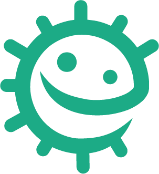 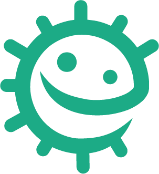 Lesson 6: Food HygieneStudents will go through an interactive quiz which follows the preparation of a meal. Along the way, students will have to make decisions about what to do next and answer questions. Learning OutcomesAll students will: Understand that microbes can be found on our food and can transfer to humans. Understand that cooking food properly can kill harmful microbes. Understand that bacterium multiply very quickly.Most students will: Understand that refrigeration only stops microbes growing, it doesn’t kill them. Understand the difference between “use by” and “best before”.Curriculum LinksPHSE/RHSE Health and preventionScience Working scientificallyLiving things and their habitatsAnimals, including humansEnglish Reading & comprehension Spoken languageDesign and TechnologyCooking and nutrition	   Lesson 6: Food Hygiene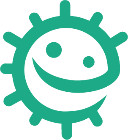 Resources RequiredStarter Activity: Class Discussion Per class Copy of SH1 Copy of SH2 Main Activity: Kitchen Check Per class Copy of PP1 (available from e-bug.eu website) Extension Activity 1: Fridge Raiders Per group Copy of SH3 Copy of SH4 Copy of TS1 Extension Activity 2: Food Hygiene Quiz Per student Copy of SW1 Extension Activity 3: Spot the Mistake Per group Copy of SW2 Extension Activity 4: Label Sort Per student Copy of SW3  Supporting MaterialsSH1 & SH2 Class Discussion SH3 Fridge Raiders SH4 Fridge Raiders TS1 Fridge Raiders SW1 Food Hygiene QuizSW2 Spot the MistakesSW3 Label SortAdvanced PreparationFor the Extension Activity Fridge Raiders, laminate a copy of SH3 and the images on SH4. Alternatively, MS PowerPoint Slides of the images are available on the e-Bug website e-bug.euLesson 6: Food Hygiene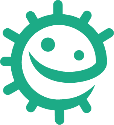 Key WordsMicrobesFoodborne illnessBacteriaUse byBest beforeRefrigerationHealth & SafetyFor safe microbiological practices in the classroom consult CLEAPPSwww.cleapps.org.uk Weblinks e-bug.eu/eng/KS2/lesson/ Food-Hygiene IntroductionExplain to the students that some microbes like to grow in nice warm damp places, such as inside our bodies, and when they find somewhere they like, they grow and multiply. But they usually don’t like places that are very warm or cold. Explain to the class that for this lesson they will be learning how harmful microbes can enter our bodies through the food we eat. Ask students if they know why we cook food or keep it in a fridge. Explain that putting food in the fridge only slows or stops microbial growth, it doesn’t kill it. The microbes will grow again when they come out of the fridge. The only way to kill microbes is to cook food until it is really hot and cooked all the way through. This is because very warm temperatures kill many harmful microbes. Discuss with the class which foods contain the most harmful bacterium. Show the class pictures of various food types (SH1) and ask them which they think could contain the useful/harmless bacteria and which contain the harmful bacterium. Answers for the discussion are provided on SH2. ActivityMain Activity: Kitchen Check Set up the Kitchen Check MS PowerPoint quiz (available on the e-Bug website e-bug.eu) on a computer, tablet or projector. Students take part in an interactive quiz which follows the preparation of a meal. Students will be presented with questions to answer and explanations will be displayed. At the end of the quiz, students will understand where food hygiene risks lie and will be able to apply them to their own food preparation practices.Extension Activities Fridge RaidersUsing the laminated copies of SH3 and SH4, lay out the images of the large fridge and foods kept in the fridge on a table or display the student handouts on a whiteboard. Ask students to place the foods in the fridge on the correct shelf according to best food hygiene practices. Ask the students which foods should also be covered up to prevent cross contamination. Teacher answers can be found in TS1. Students learn how to store food safely, and that refrigeration only slows the growth of microbes, it doesn’t kill them.Food Hygiene Quiz Provide SW2 to groups of 2 or 3 and ask students to spot the best practice kitchen mistakes and discuss them with the class. Answers are available on the e-Bug website.Label SortAllocate SW3 to groups of 3 or 4. Ask students to match food labels to their correct definition to help students learn how to consume food safely.Learning ConsolidationAt the end of the lesson, ask the class if they can name ways to reduce the spread of microbes when handling food. For example: Wash my hands before and after handling food. Clean kitchen surfaces and utensils before and after preparing food. Wash fruit and vegetables before eating them. Don’t wash raw meat to avoid harmful microbes splashing onto other foods and surfaces. Don’t eat food that is past its used by date.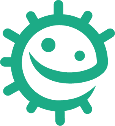 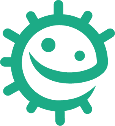 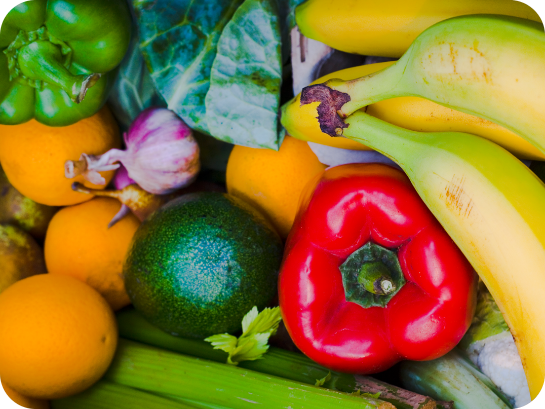 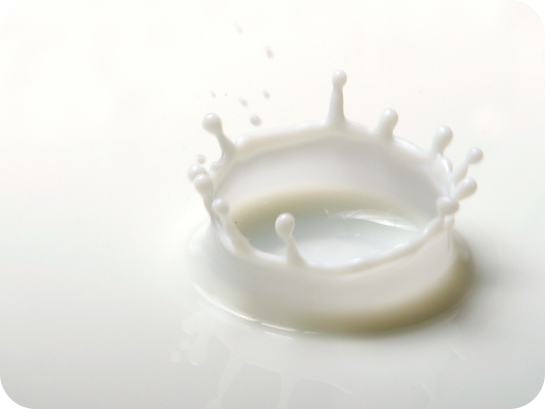 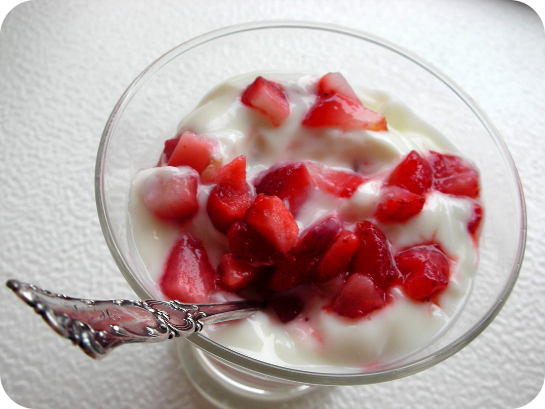 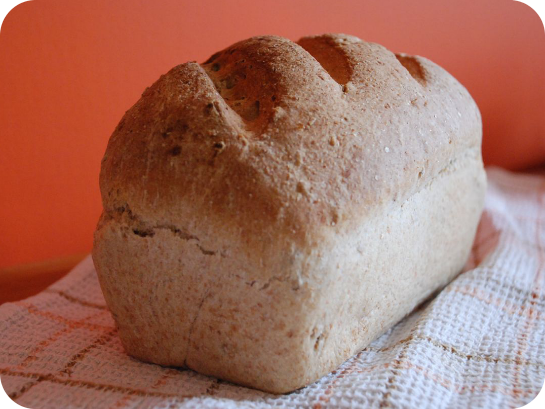 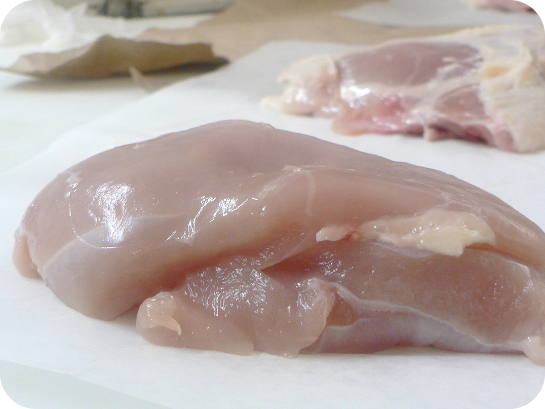 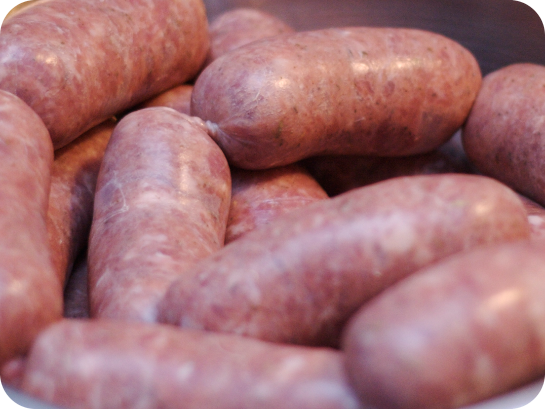 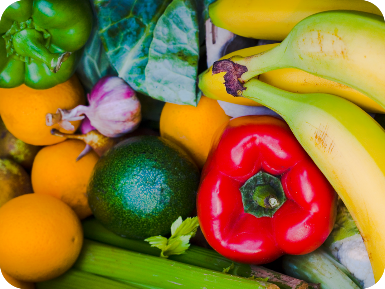 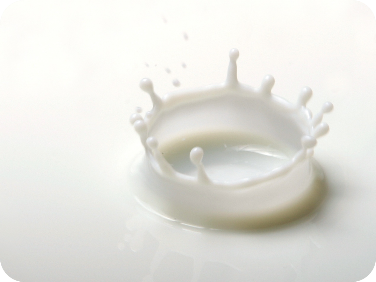 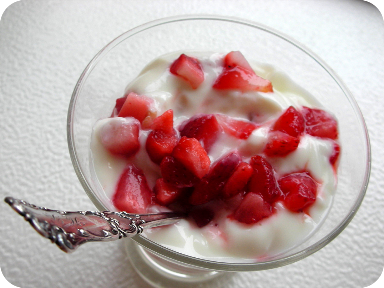 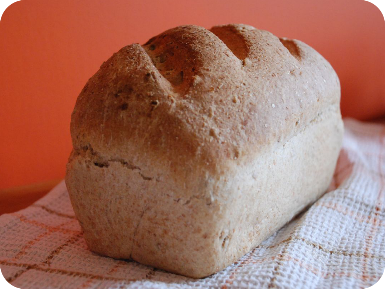 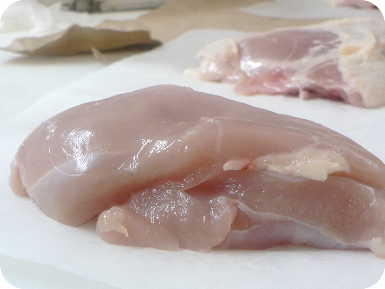 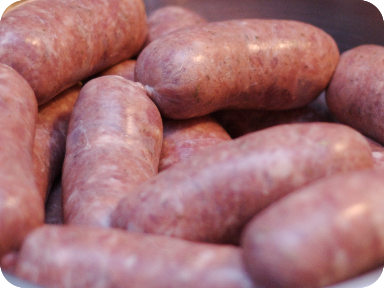 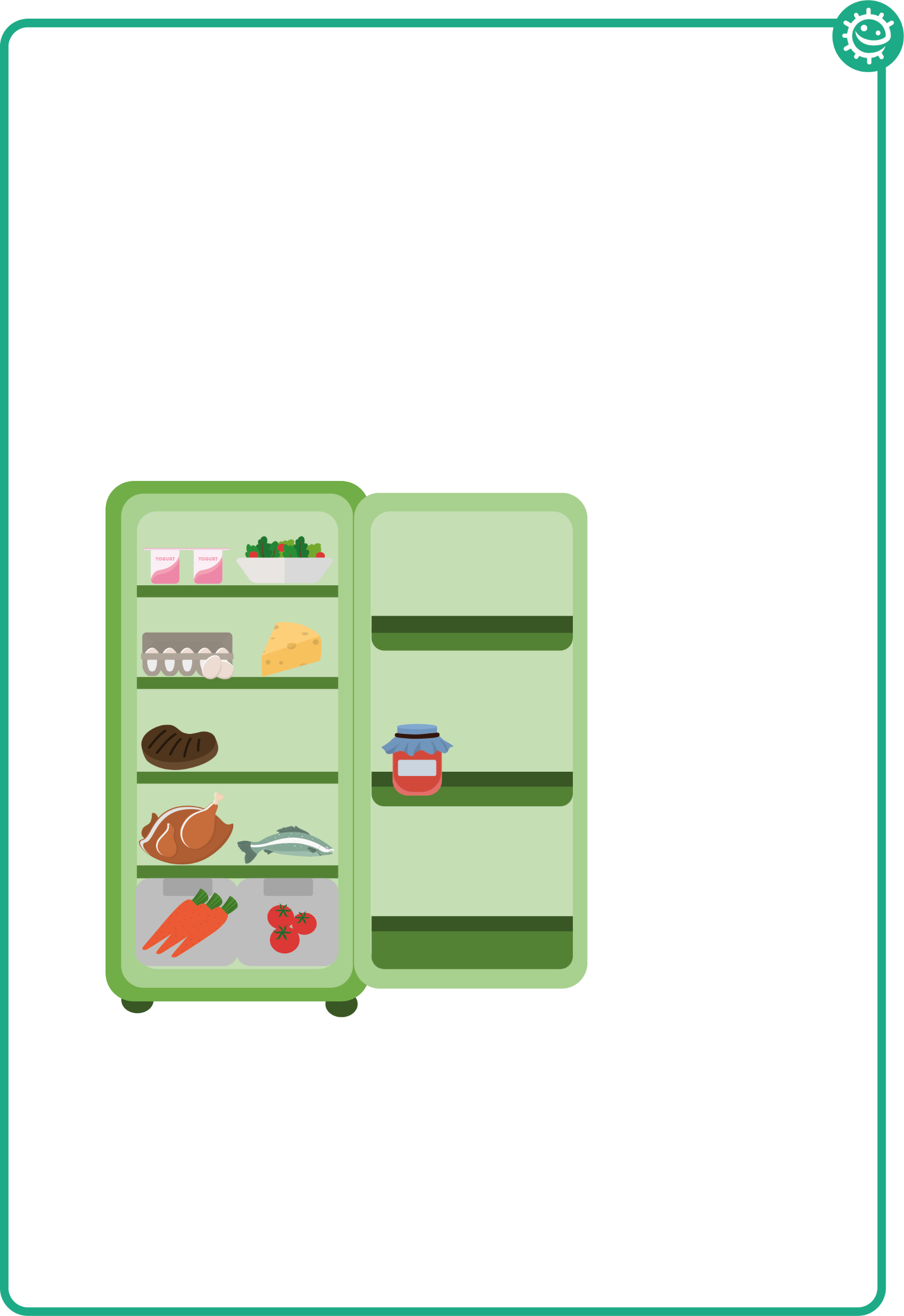 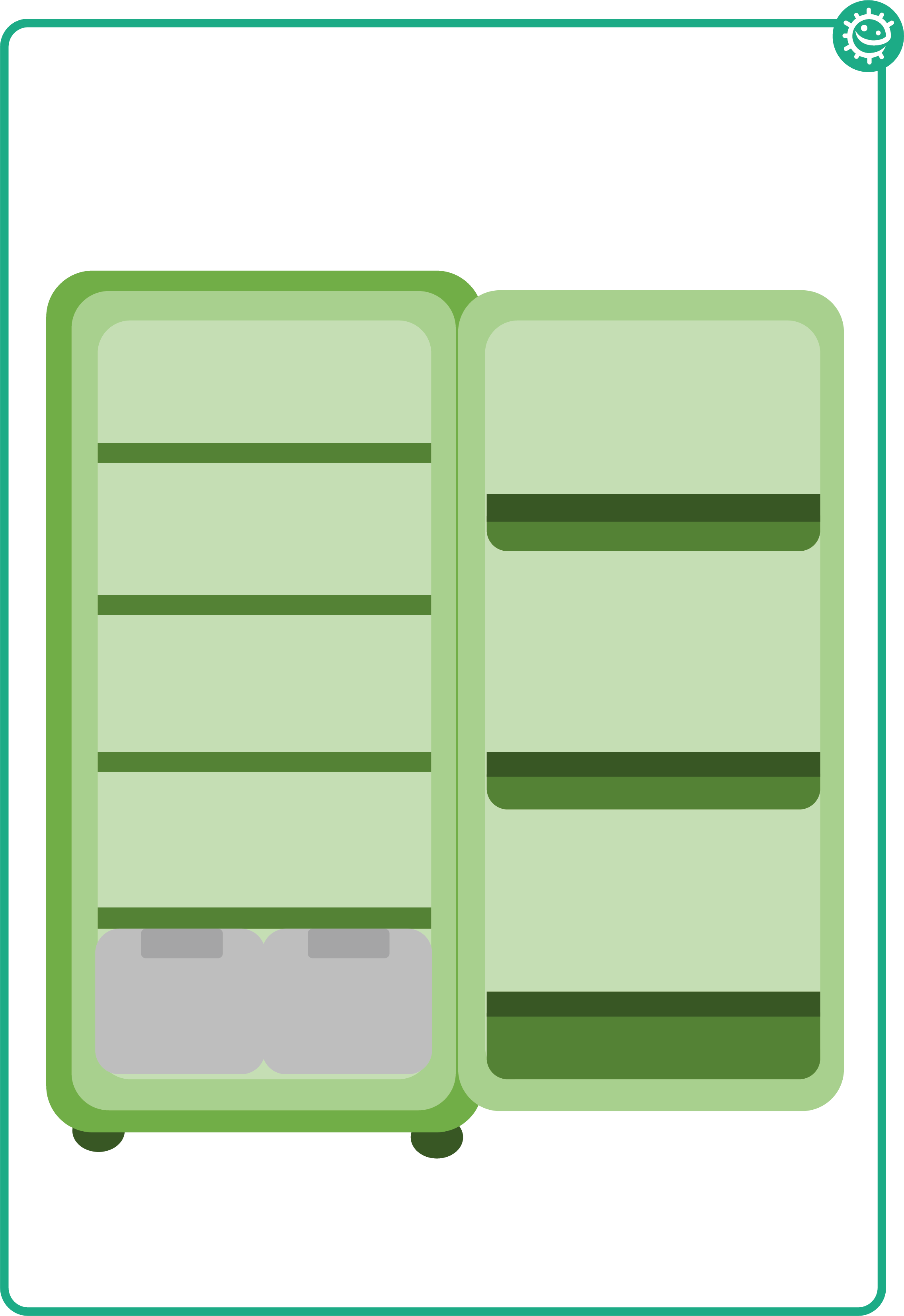 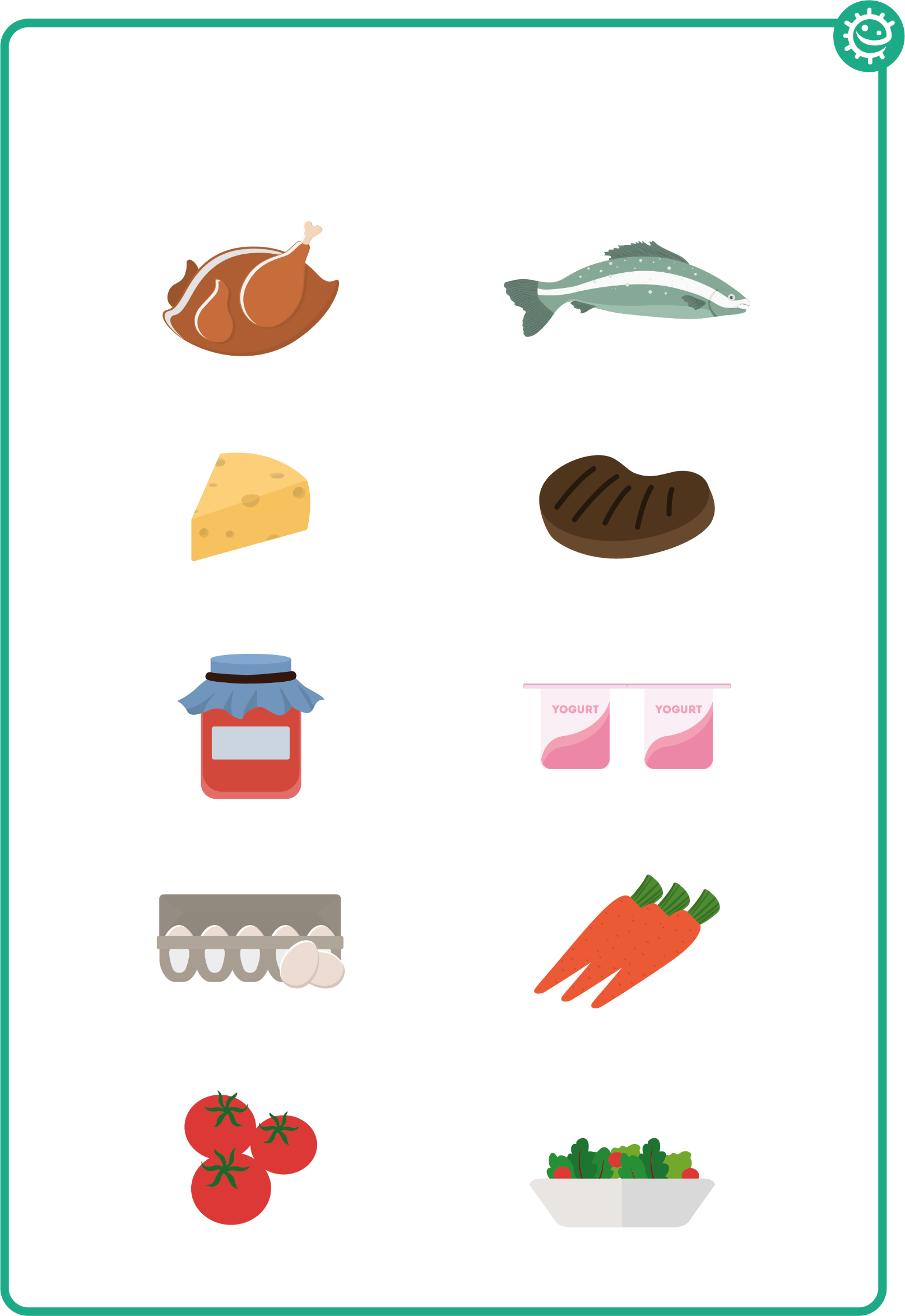 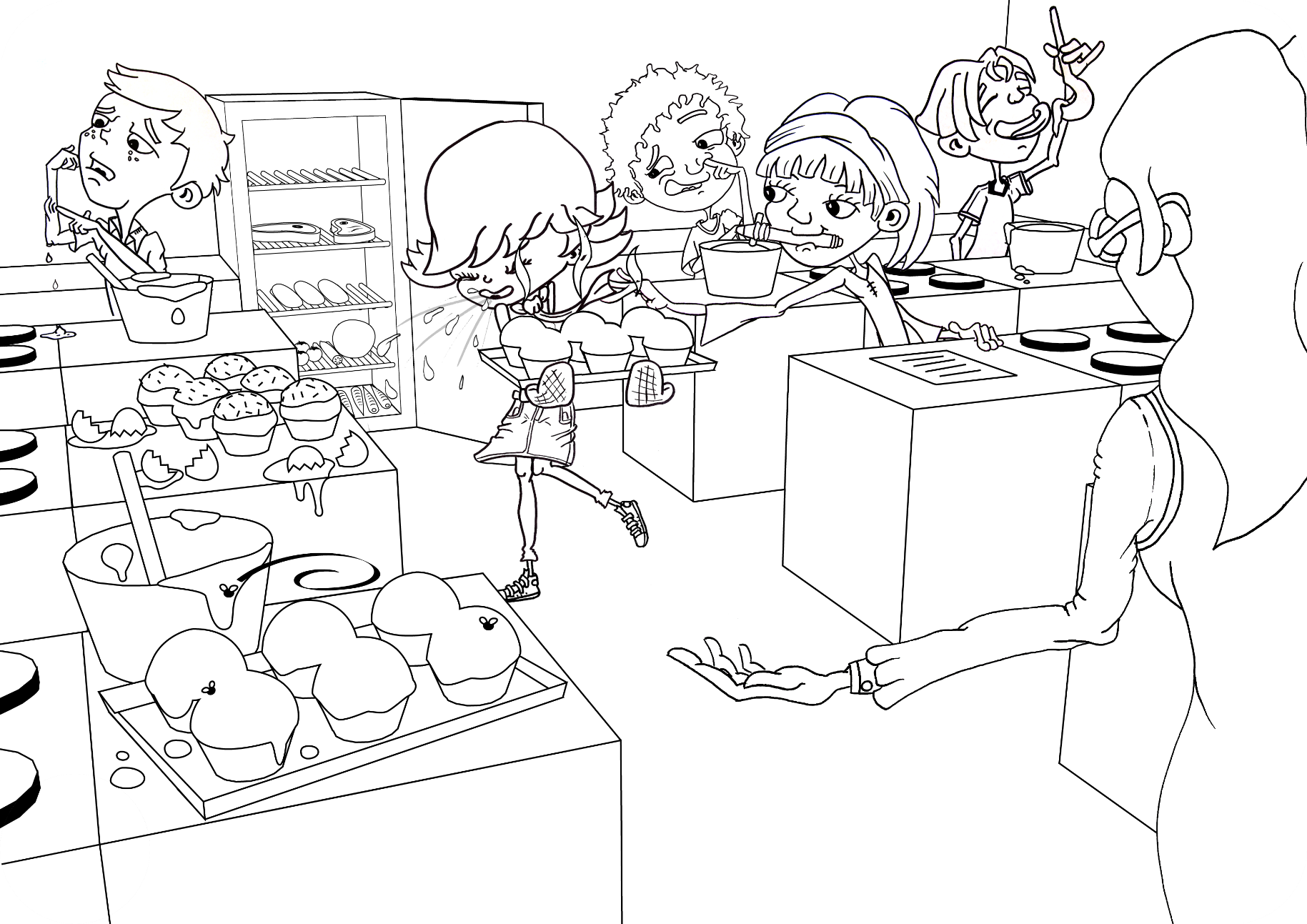 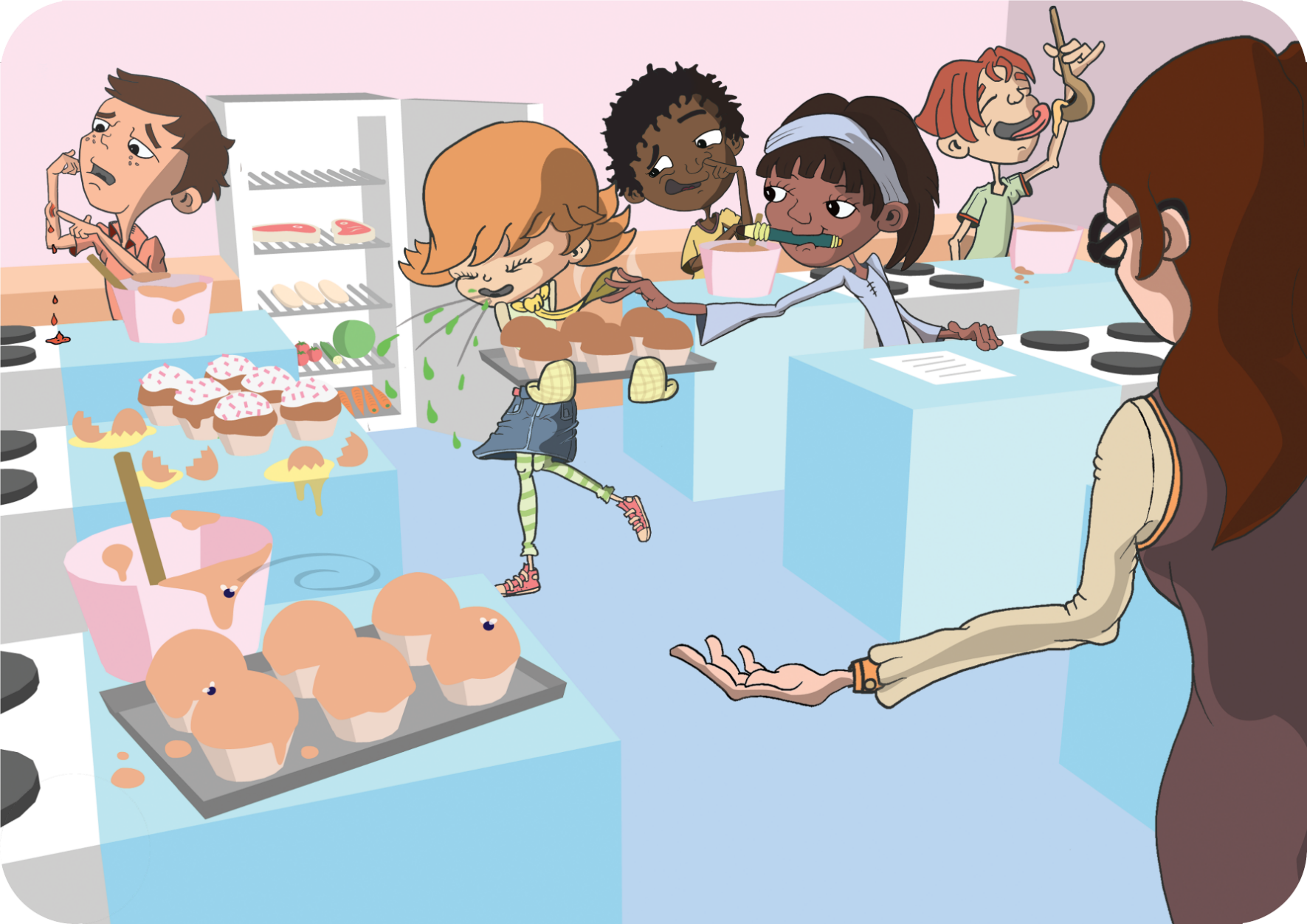 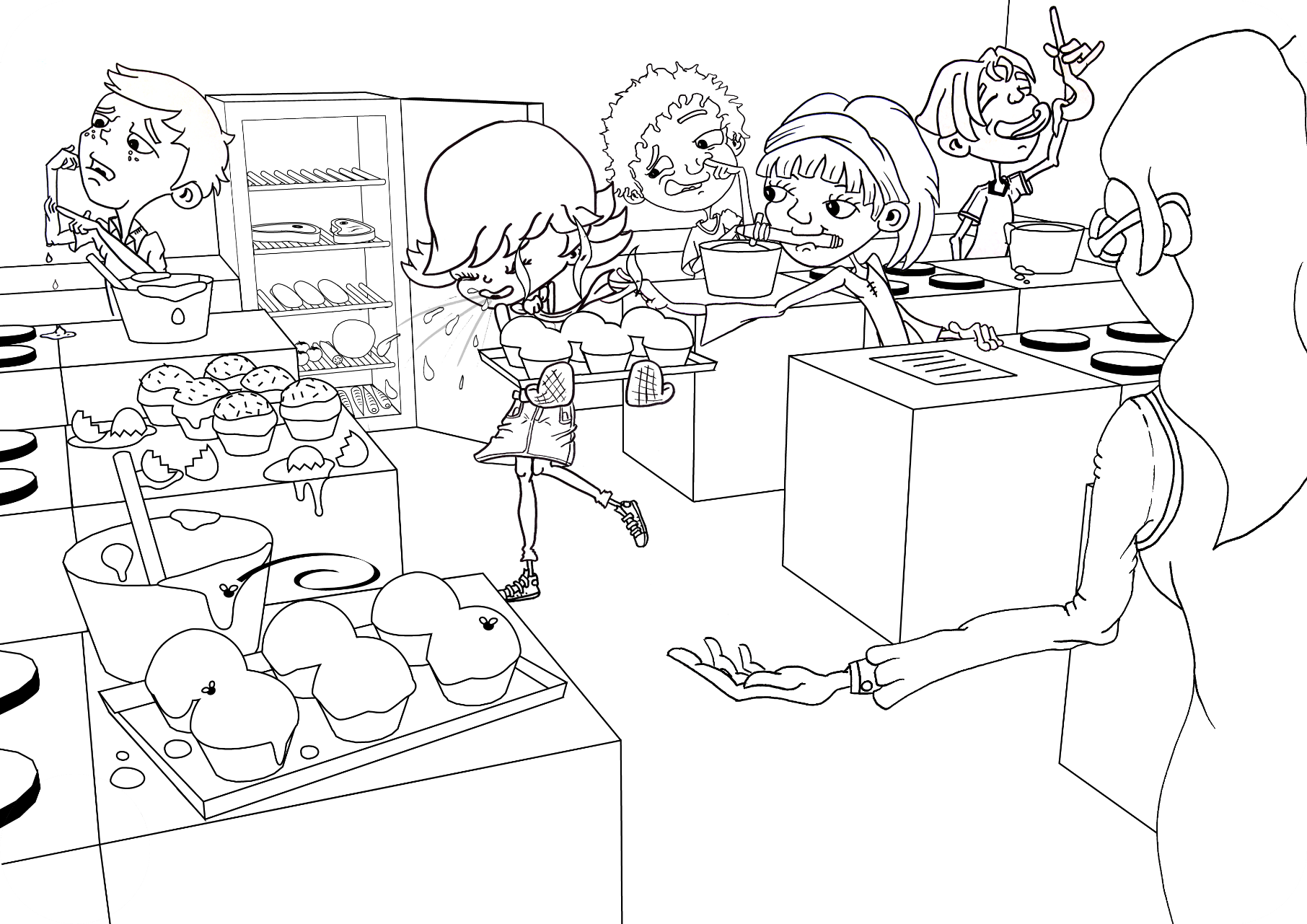 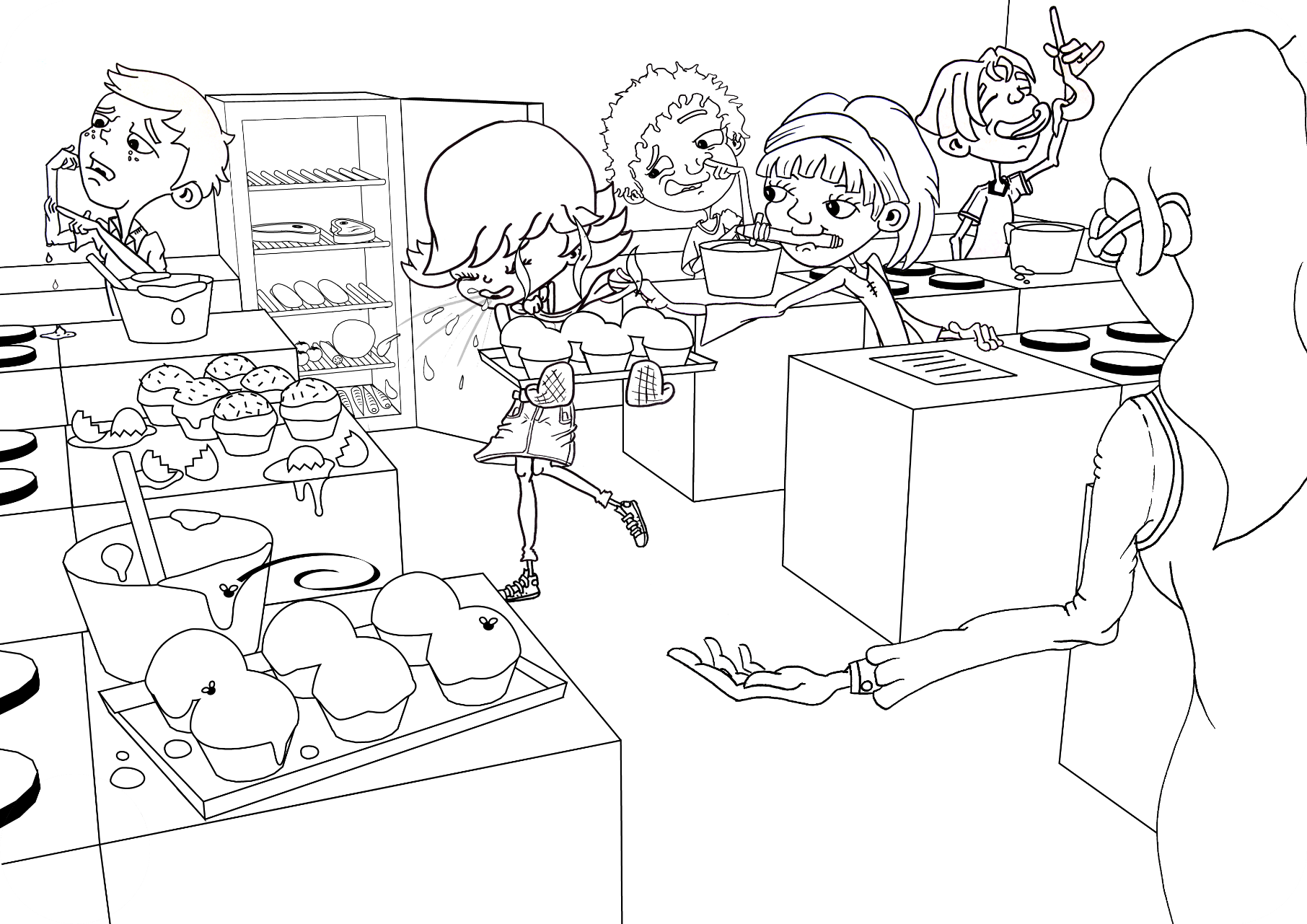 